安徽财经大学继续教育学院同等学力研究生使用手册—学生超星集团目  录一、用户登录	1二、课程学习空间	32.1任务	42.2章节	42.3讨论	52.4作业	62.4.1我的作业	62.4.2生生互评	62.5考试	72.6资料	82.7 错题集	102.8 学习记录	102.9账号管理	102.9.1基本资料	112.9.2修改头像	112.9.3密码管理	122.9.4语言	12一、用户登录电脑浏览器输入网址 http://cjaufe.fanya.chaoxing.com/portal ，点击右上角的登录按钮。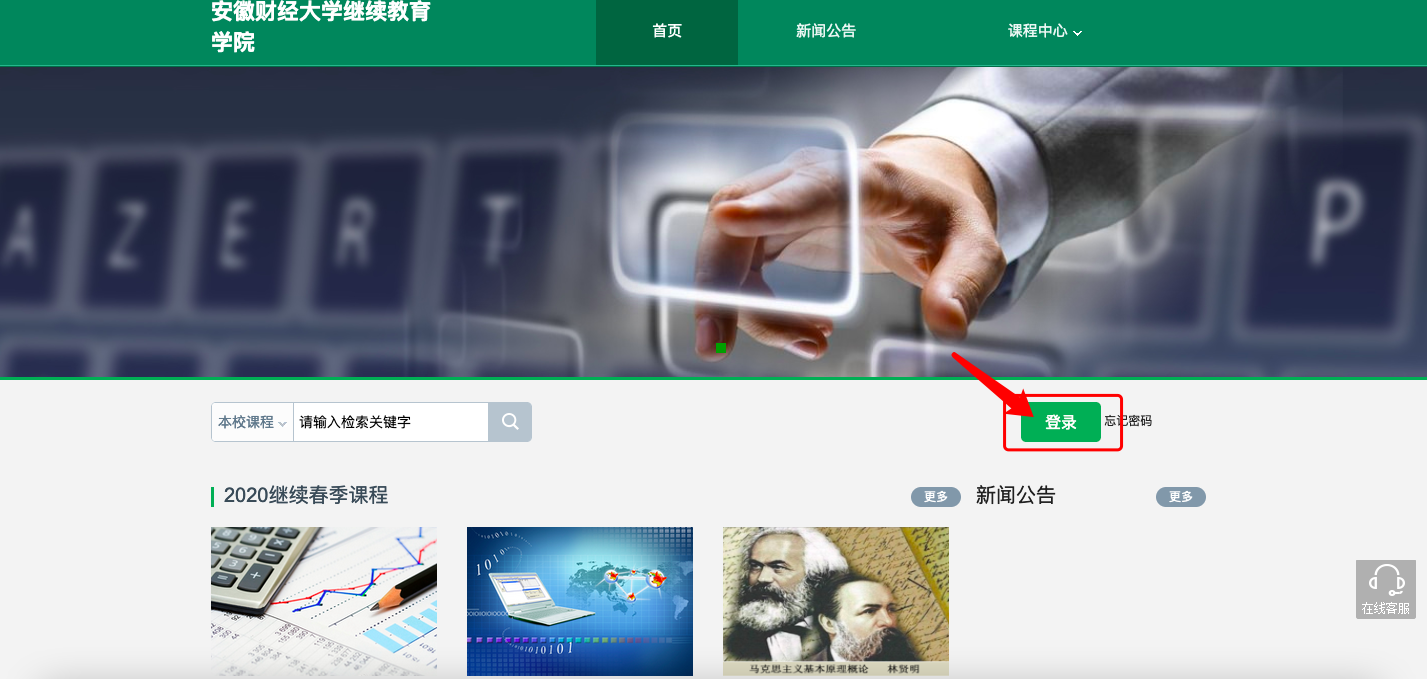 点击【登录】按钮，利用有效的用户名、密码，身份验证合格后登录本系统。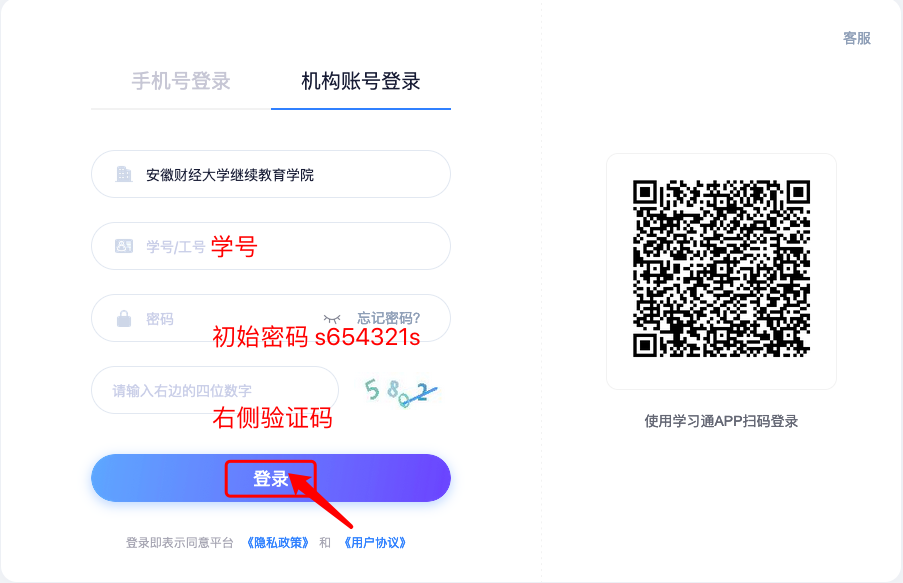 学生在上图所示界面中，输入用户名（个人学号）和初始密码（s654321s），系统自动跳转至已登录的界面。说明：密码：用户登录系统的密码，初始密码为s654321s；保持登录状态：选项处于选中的状态，则会自动记录当前用户的用户名，下次登录系统时不需要再次重复输入；反之，下次登录系统需重新输入用户名。移动端认证：首次在电脑端登录时，按提示步骤绑定个人手机号。（非强制要求，不绑定手机号不影响账号正常登录、学习）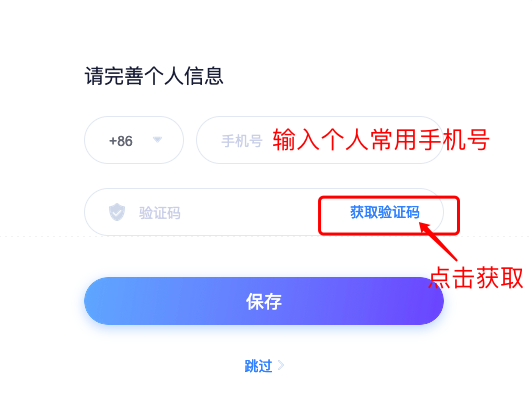 D、  手机端软件下载：手机应用商城或苹果App Store内搜索【学习通】并下载，或扫描下方二维码下载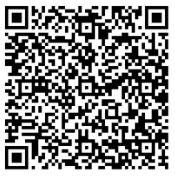 （微信、支付宝均可扫描）手机端登录和注册如已有帐号（已使用手机号注册并绑定学号），则可使用手机号和密码直接登录。如是初次登录：请点击学习通进入“登录”页面，选择“新用户注册”，输入手机号获取验证码、设置自己个人的密码，然后依次填写单位UC码122419、输入自己的学号、姓名进行账号绑定。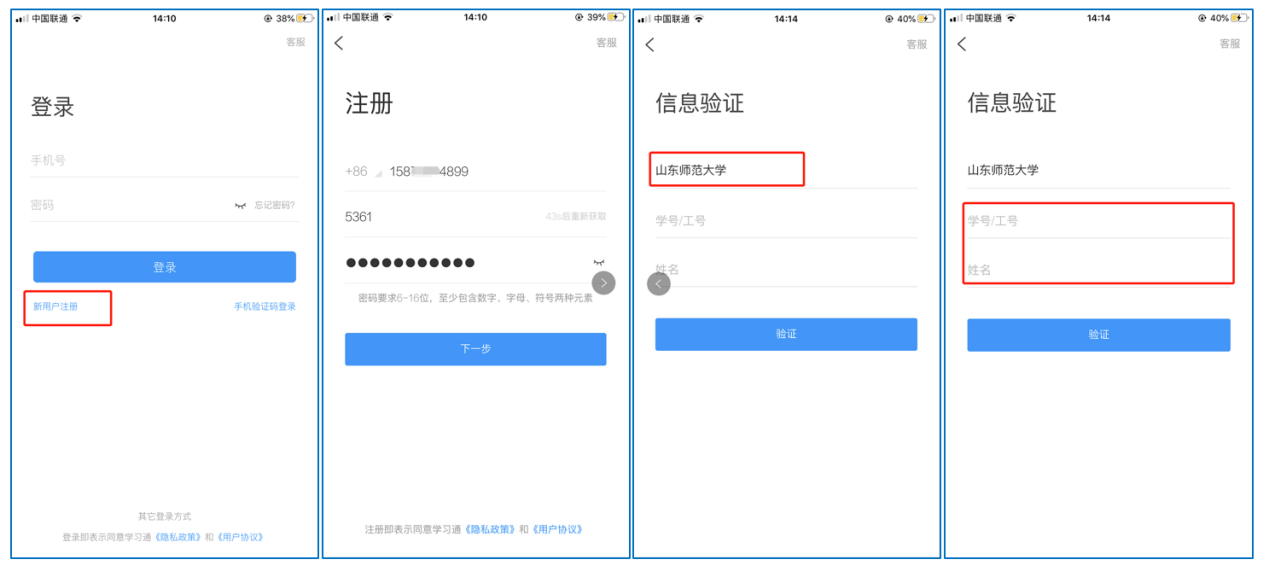 图2 注册—信息验证流程二、课程学习空间系统登录成功后页面跳转到当前学期课程的主页，如图所示：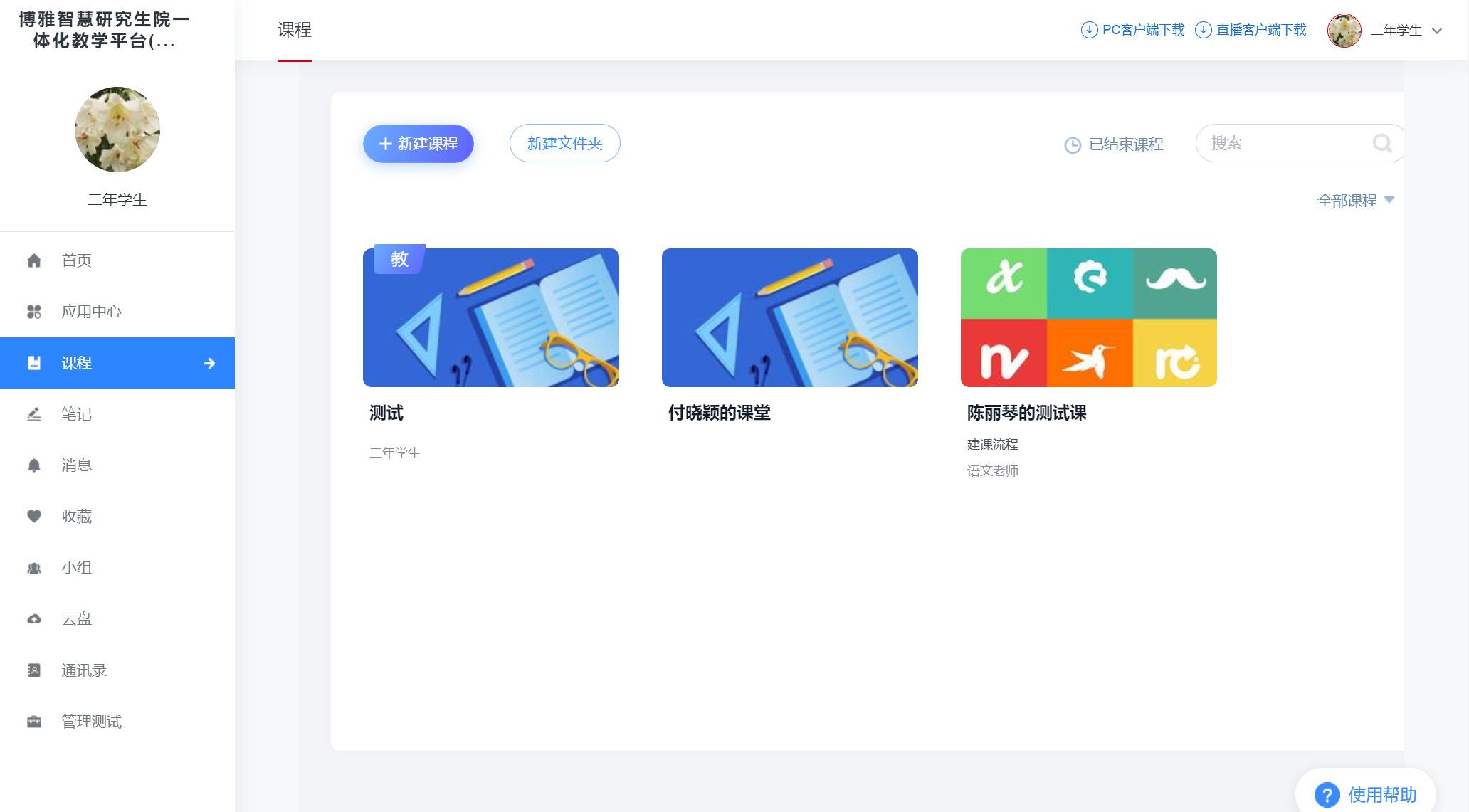 左侧为个人信息和空间应用，学生可自由设置个人信息、     管理应用。点击课程进入课程学习空间。说明：登录后个人学习空间与指南中不同，可点击学习空间右上角体验新版。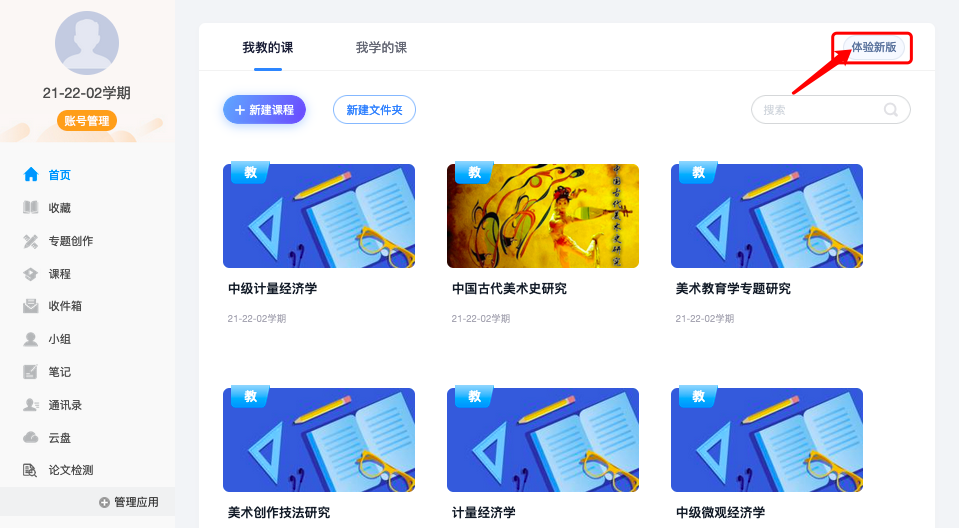 2.1任务在导航栏点击任务，即可查看班级任务。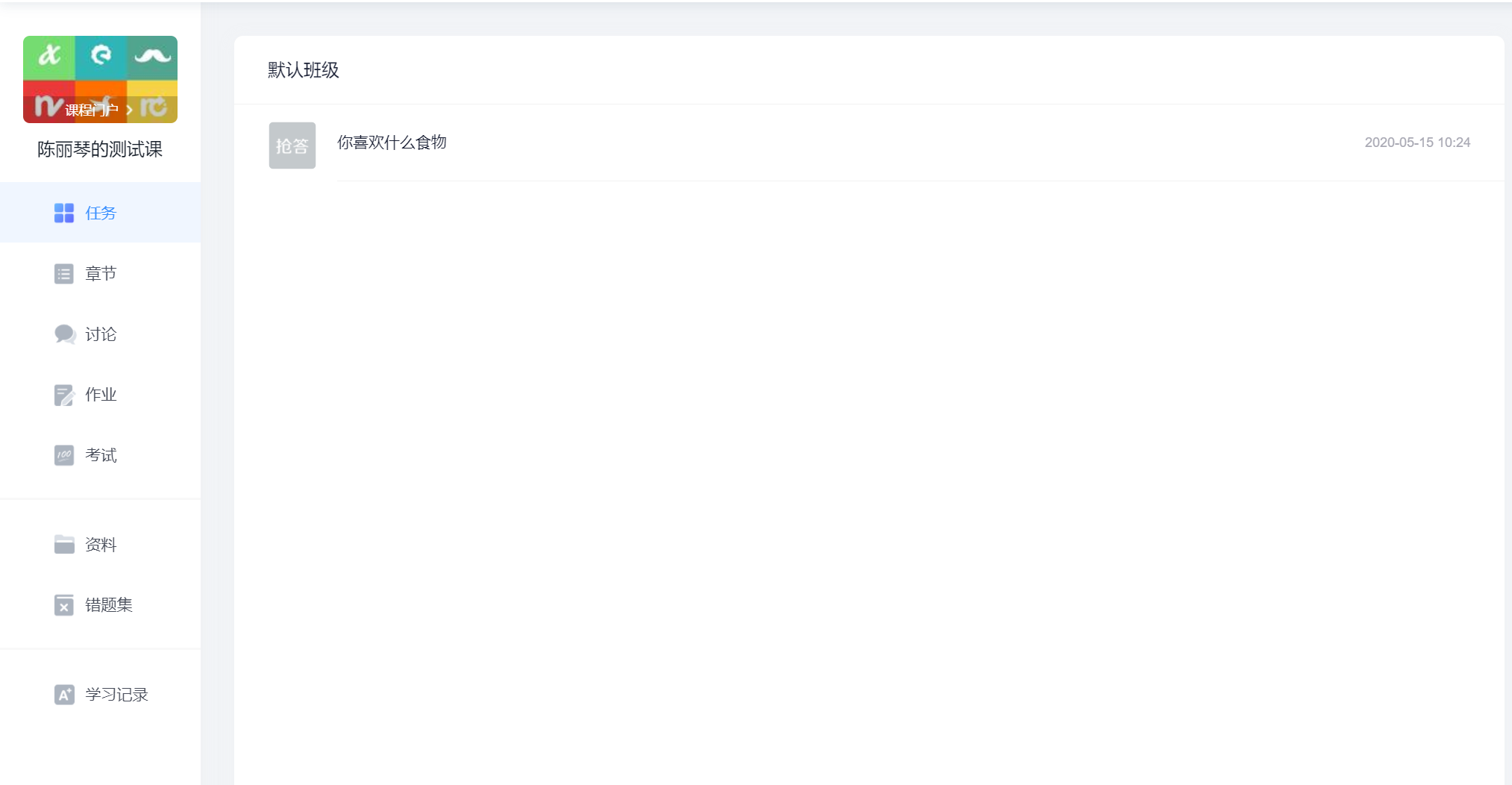 直播课程参与，任课教师发布直播课后以通知、班级群聊等方式转发课程二维码与邀请码，通过移动端学习通首页右上角扫码或直接输入邀请码，在授课时间内参与课程学习。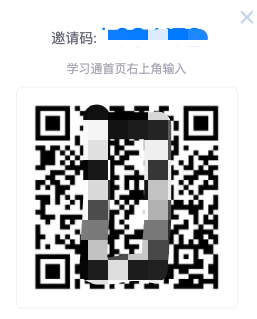 2.2章节点击章节，可以查看章节目录，章节的内容进行学习，并可以在每一章节下讨论、记笔记。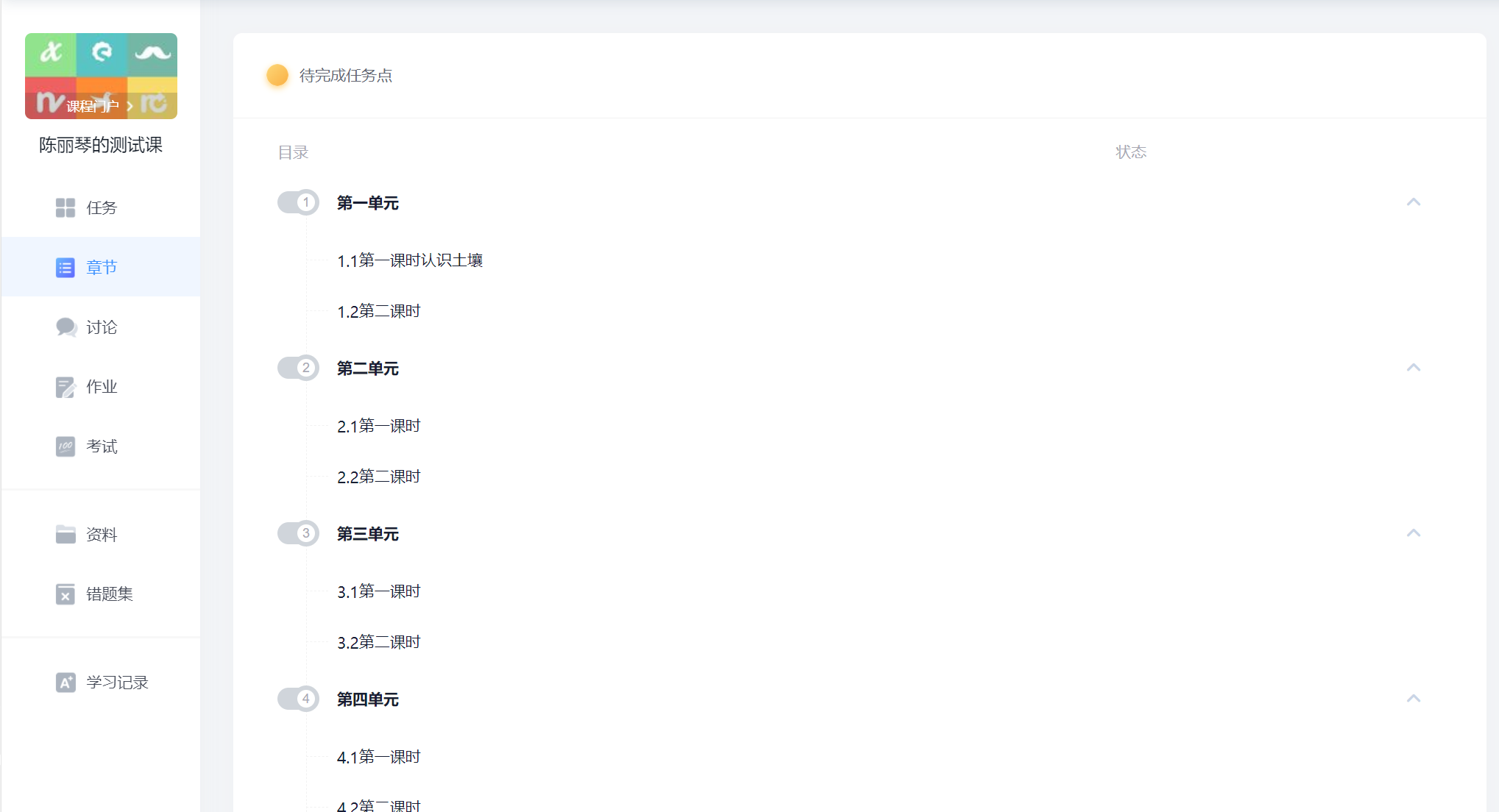 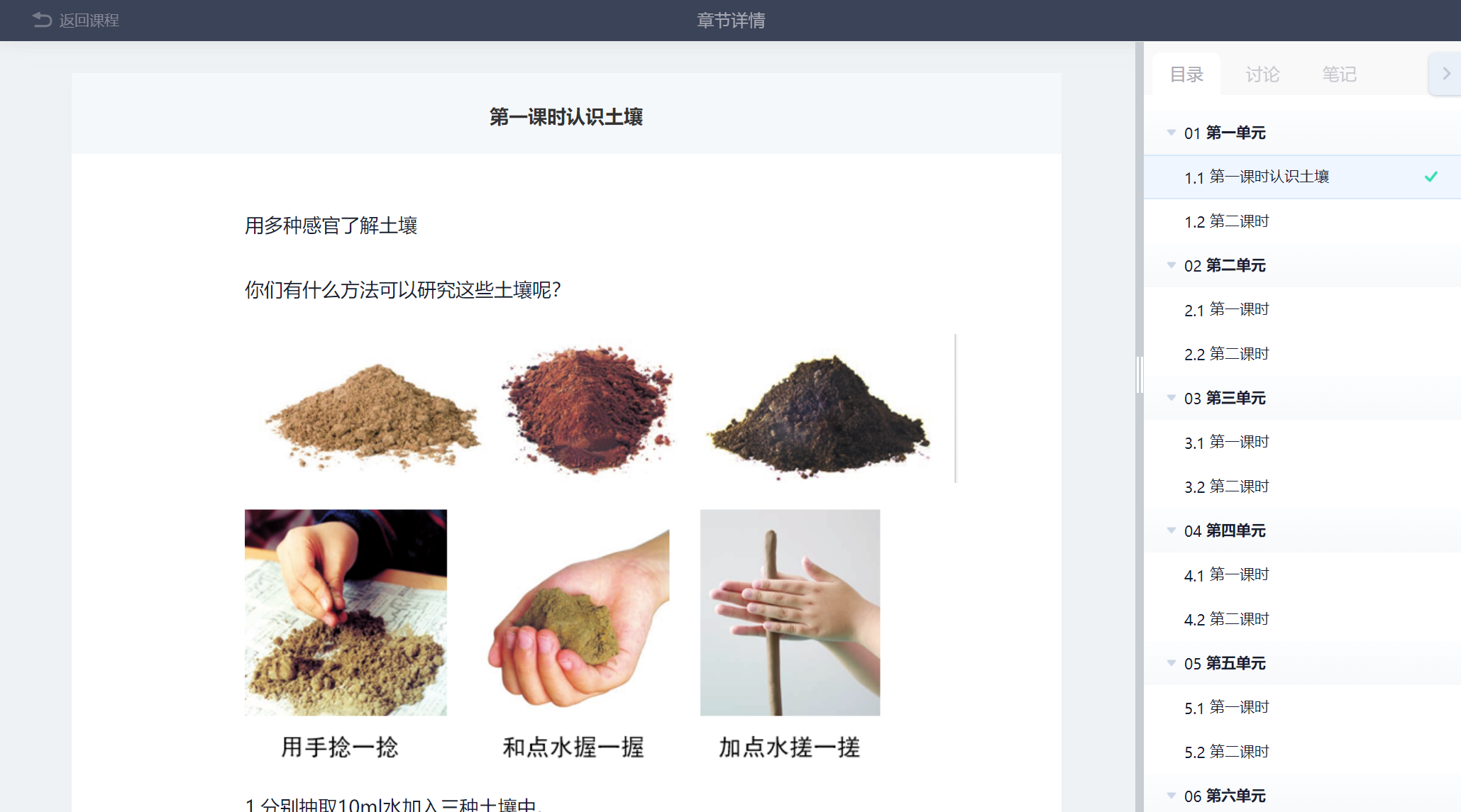 A、以上图为例，点击章节知识点名称，即可进行课程学习，可以按照自己的学习进度进行课程的学习。图中章节目录前的黄色数字代表该章节中未完成的任务点数。B、进入课程学习后，学习页面如下图所示。主要是课程内容，右侧是章节目录。 C、在学习过程中，同学们可以随时与老师或者其他同学进行讨论。D、同学可以随时添加自己的学习笔记，体会，心得，方便日后温习时查阅。2.3讨论点击讨论，新建话题，填写讨论的标题、内容，可以选择讨论的章节范围，点击发布；可以查看我发布的、我回复的、回复我的讨论。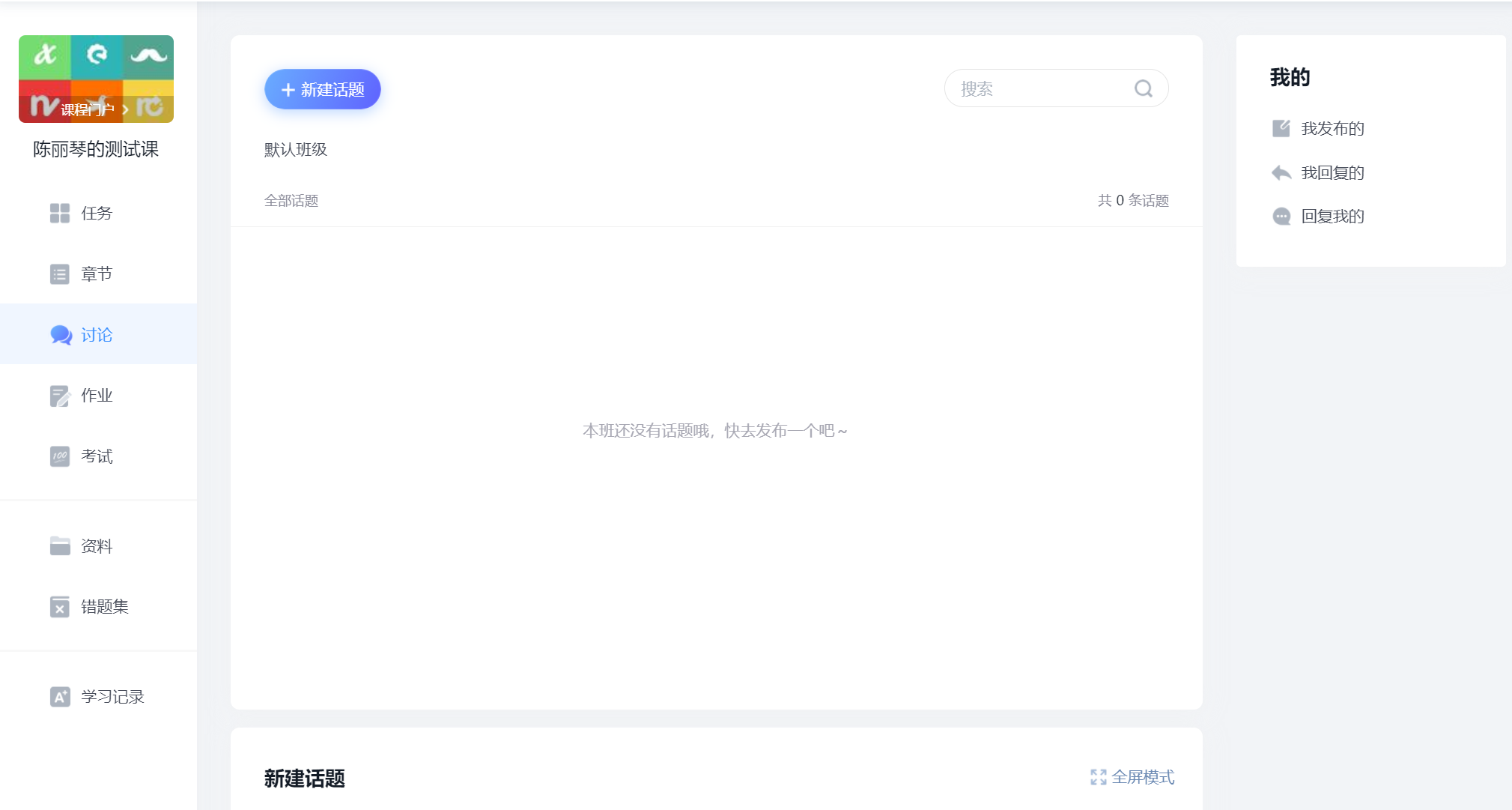 2.4作业点击作业，进入作业页面后显示我的作业，点击“做作业”即可做作业。2.4.1我的作业进入做作业的页面，根据老师布置的作业完成相关问题，作业完成后点击提交，等待老师批阅。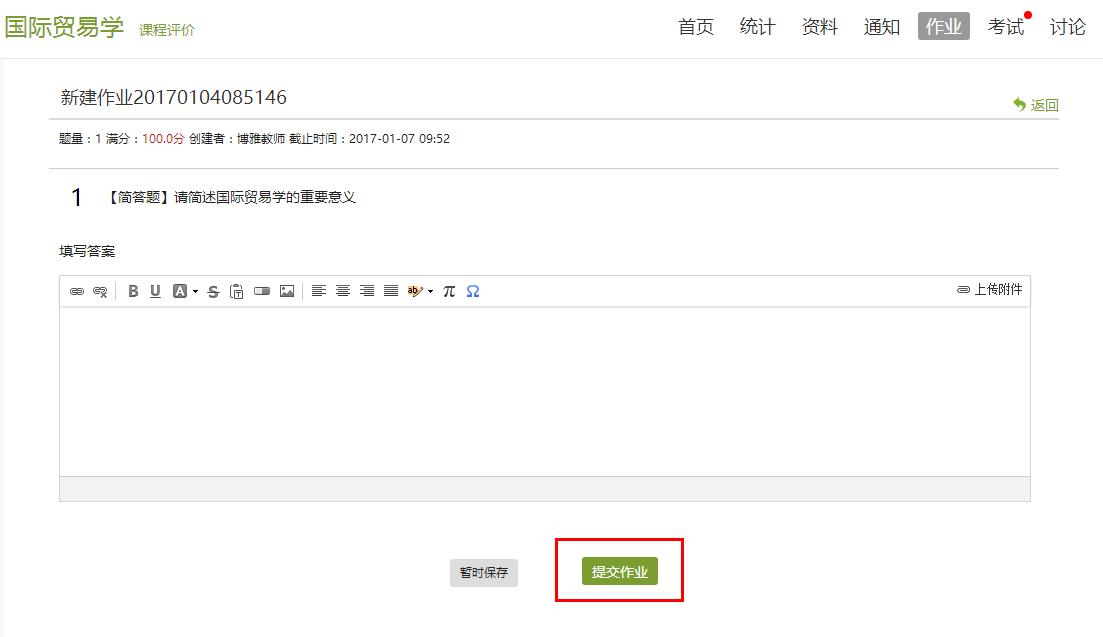 2.4.2生生互评如果老师在布置作业时设置了生生互评的功能，学生可以对其他同学提交的作业进行评价。在作业界面点击待批作业，可以对其他同学提交的作业进行批阅。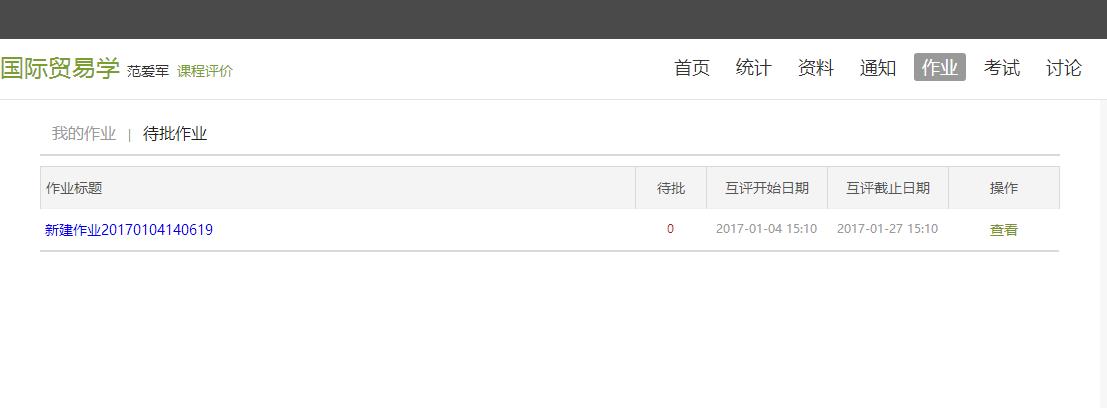 2.5考试在课程空间内，点击导航栏的考试，进入考试界面。A、显示已完成的考试和未进行的考试，有效考试时间由老师设置。B、进入考试，界面如图所示，需填写验证码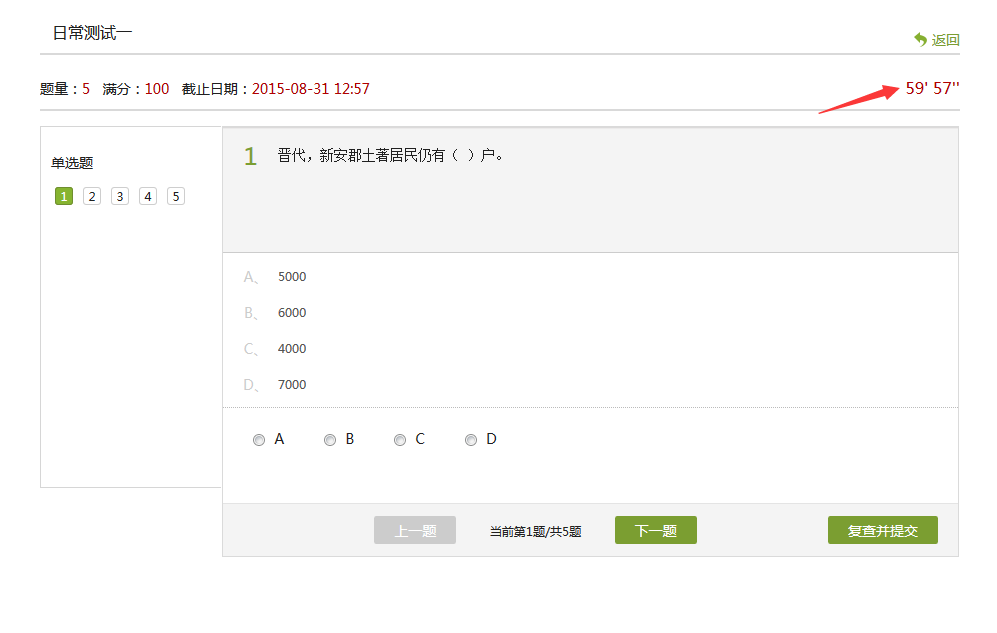 由老师设置考试时长以及考试题型。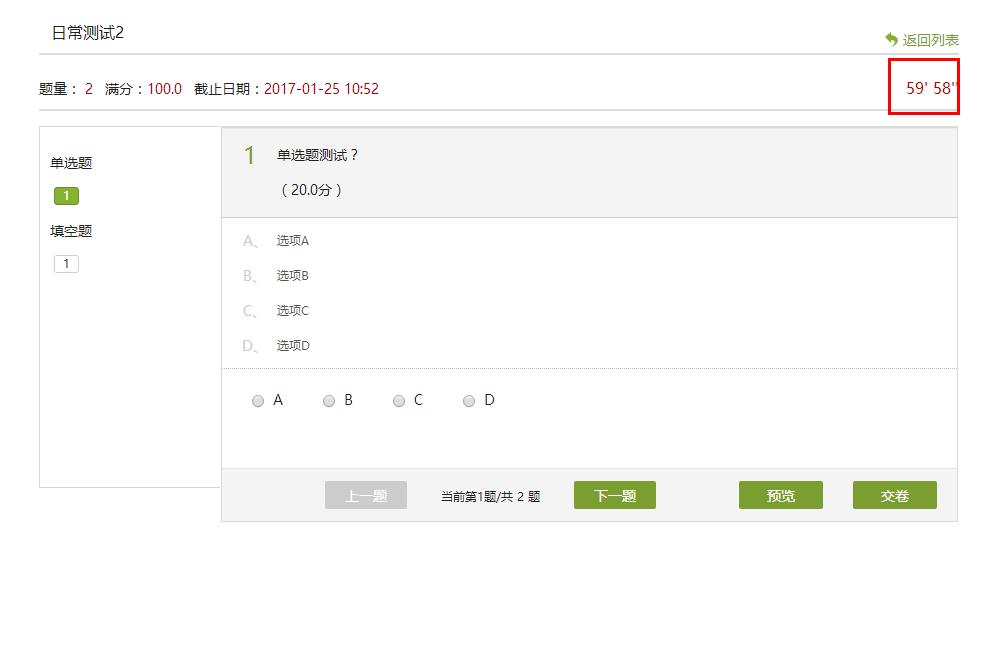 C、考试完成，老师批阅试卷后，学生可以查看自己的考试成绩。2.6资料点击资料进入资料界面，可查看教师端推送过来的学习资料、教材教参、推荐视频。共享资料界面如下，这是一个师生共享的平台，同学们可以本地上传资料与同学共享，可查看老师和同学上传的共享的资料，资料较多难以查阅时也可以进行关键词检索。包括本地上传资料，教学教参，推荐视频，网址等。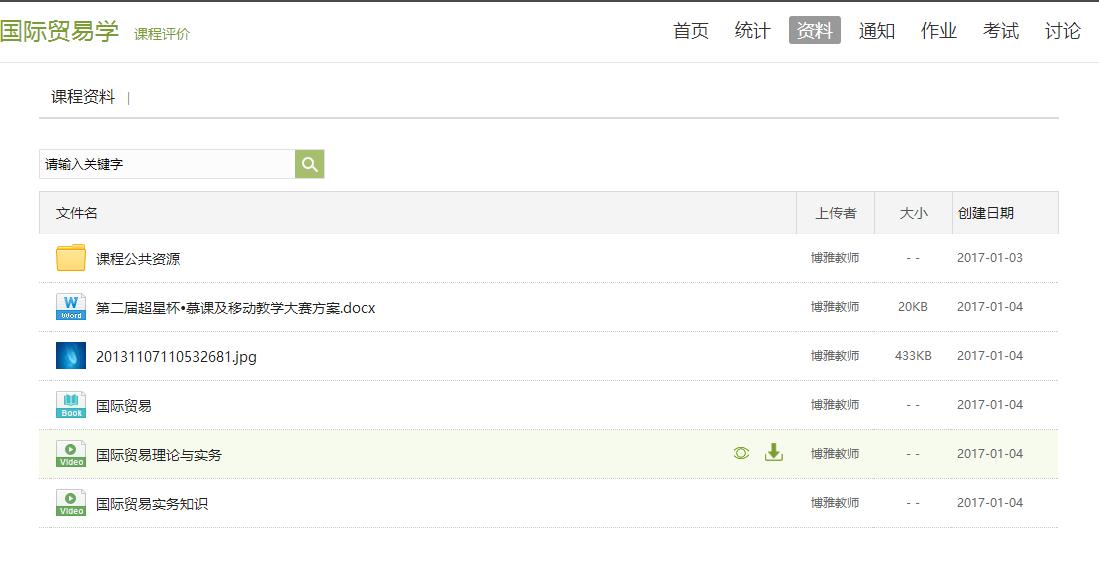 2.7 错题集学生可以按照题型查看自己曾经做错的题目。2.8 学习记录学生可以查看章节任务点、章节学习次数、课程积分、签到情况、章节测验、作业、讨论等内容。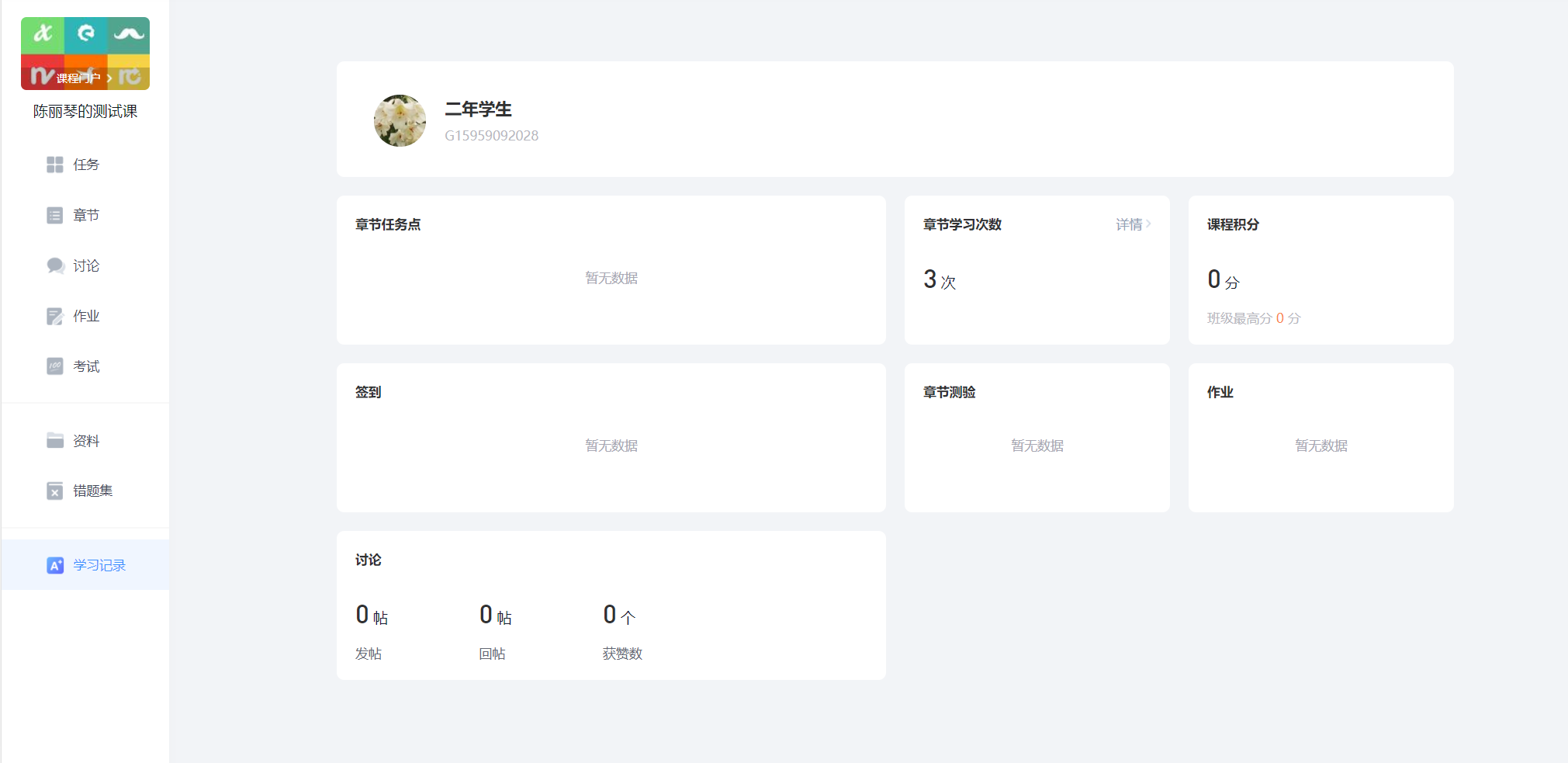 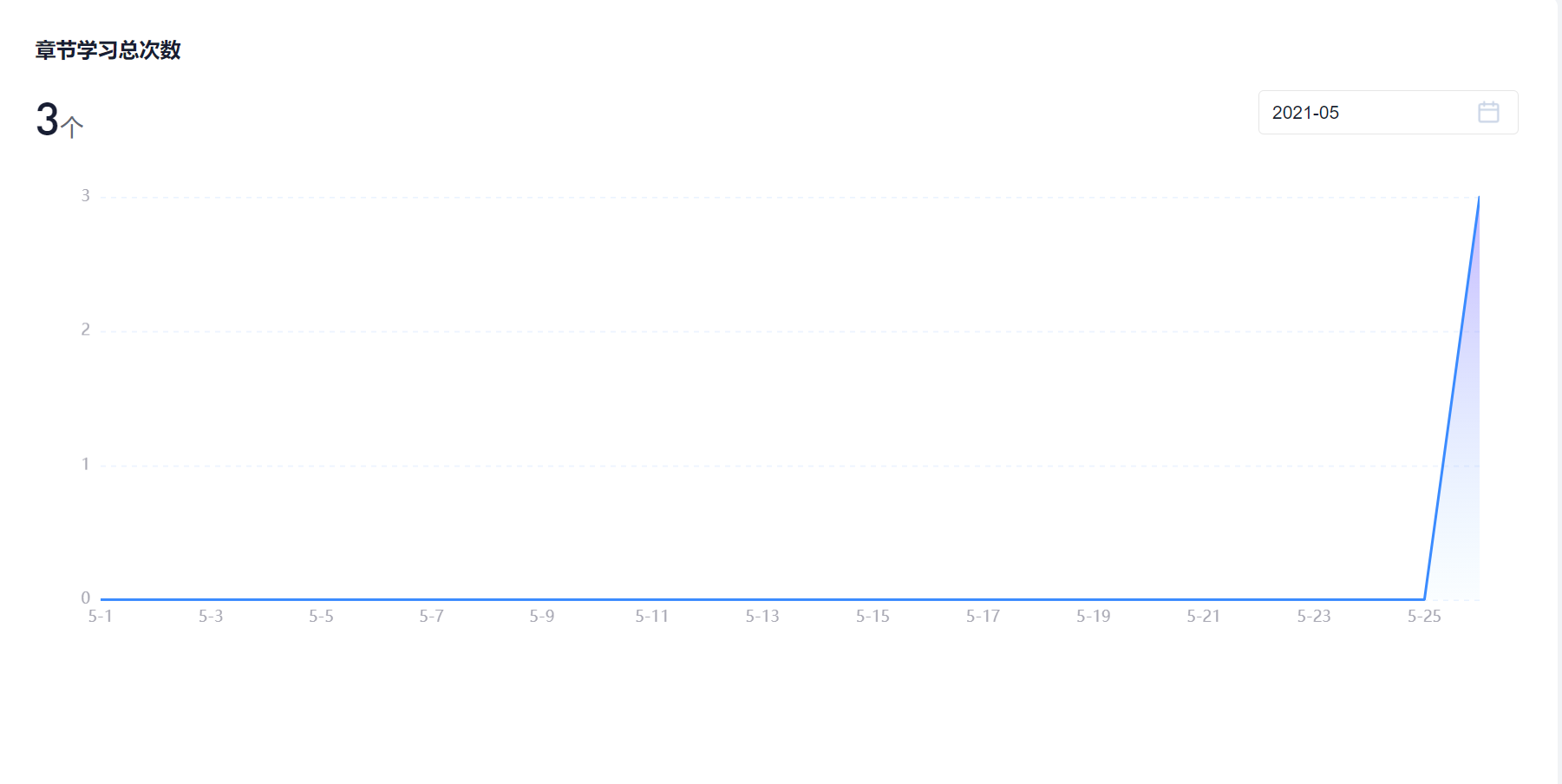 2.9账号管理点击账号管理，可进入设置界面。2.9.1基本资料基本资料设置，同学们可以修改手机号，选择性别。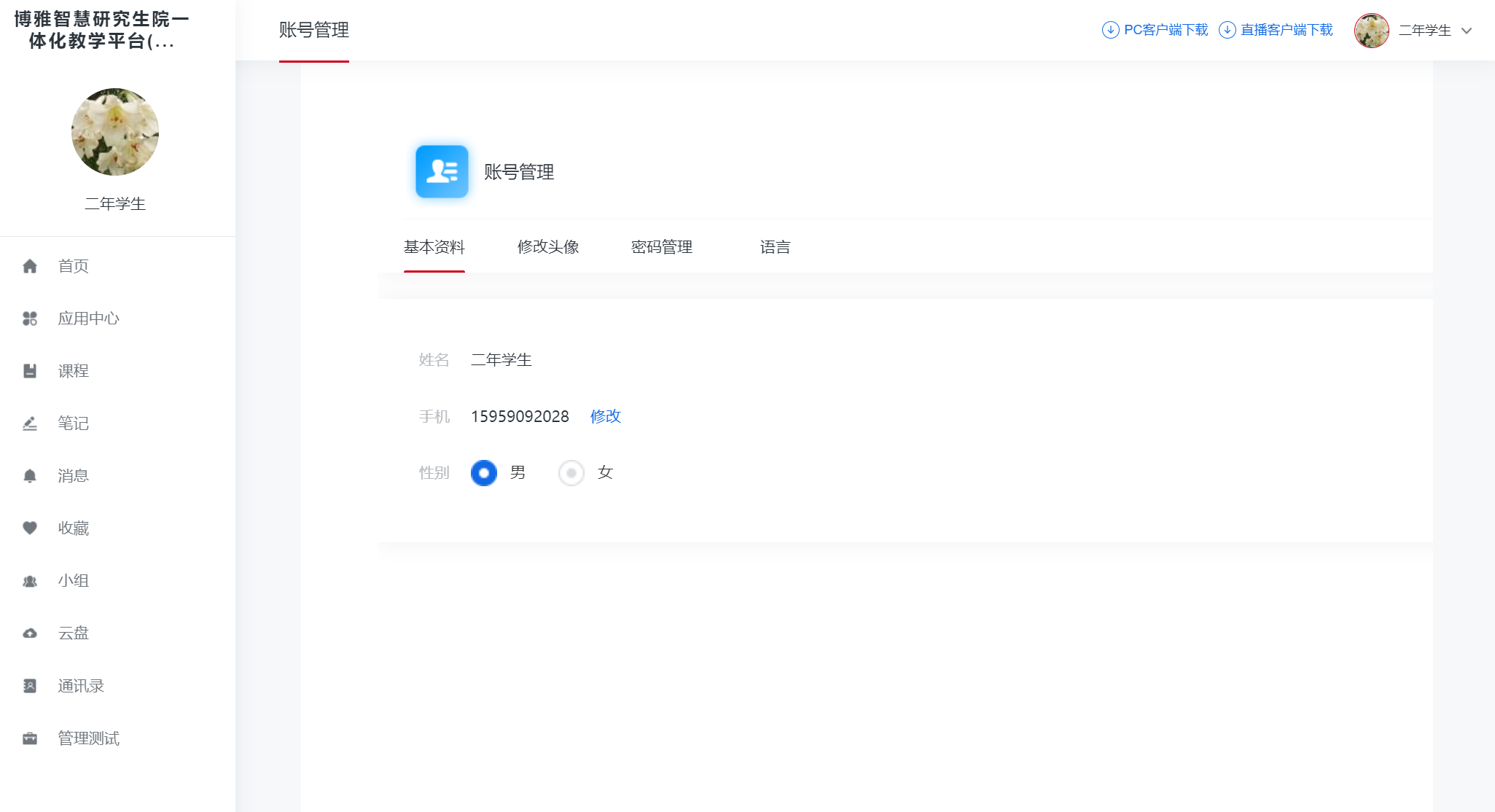 2.9.2修改头像修改头像功能可以设置学生空间头像，点击浏览在本地上传后保存，头像就会显示在学生空间。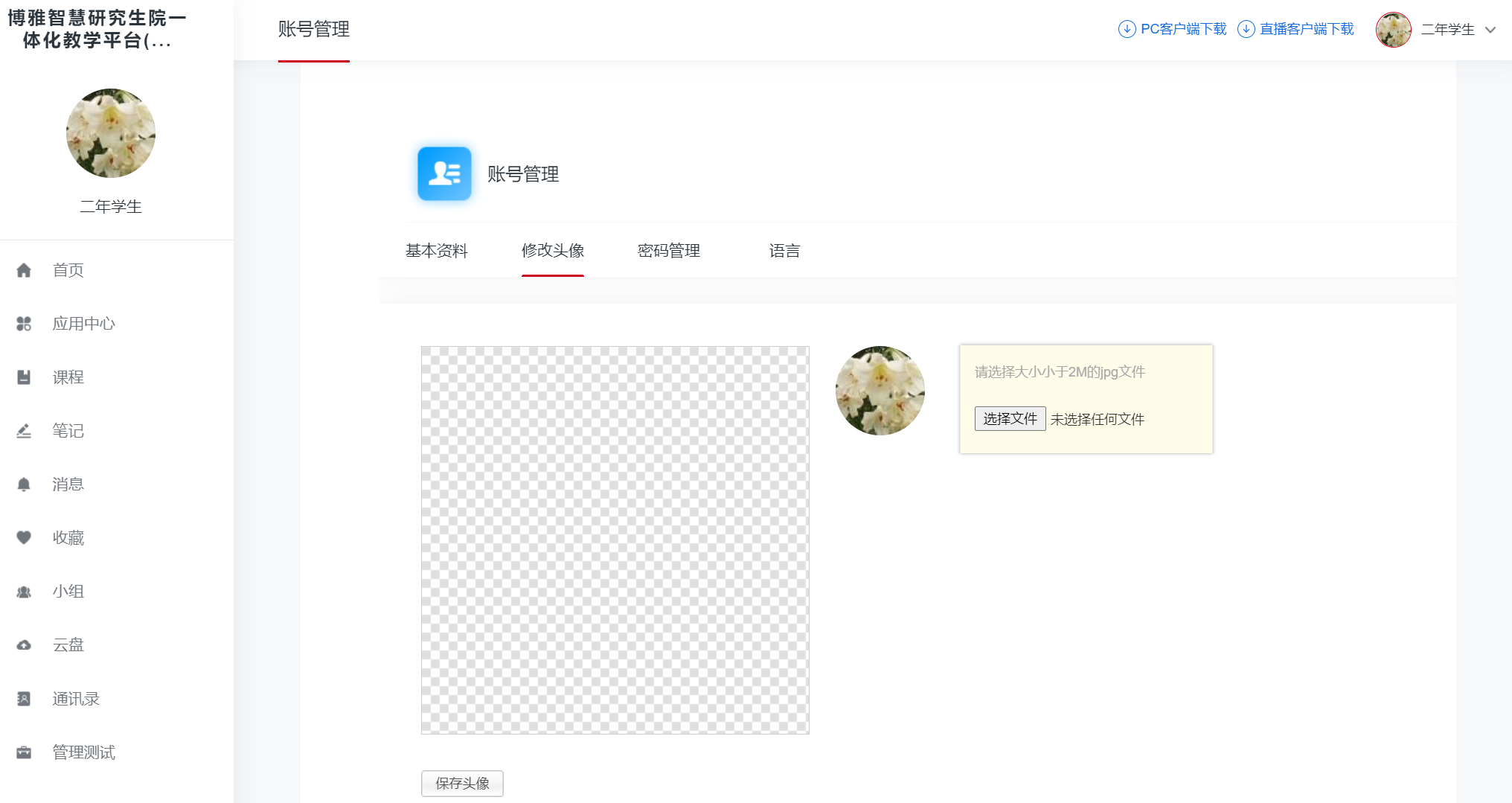 2.9.3密码管理点击密码管理进入密码管理界面如图所示。可通过输入旧密码和新密码来更改密码，保存后生效。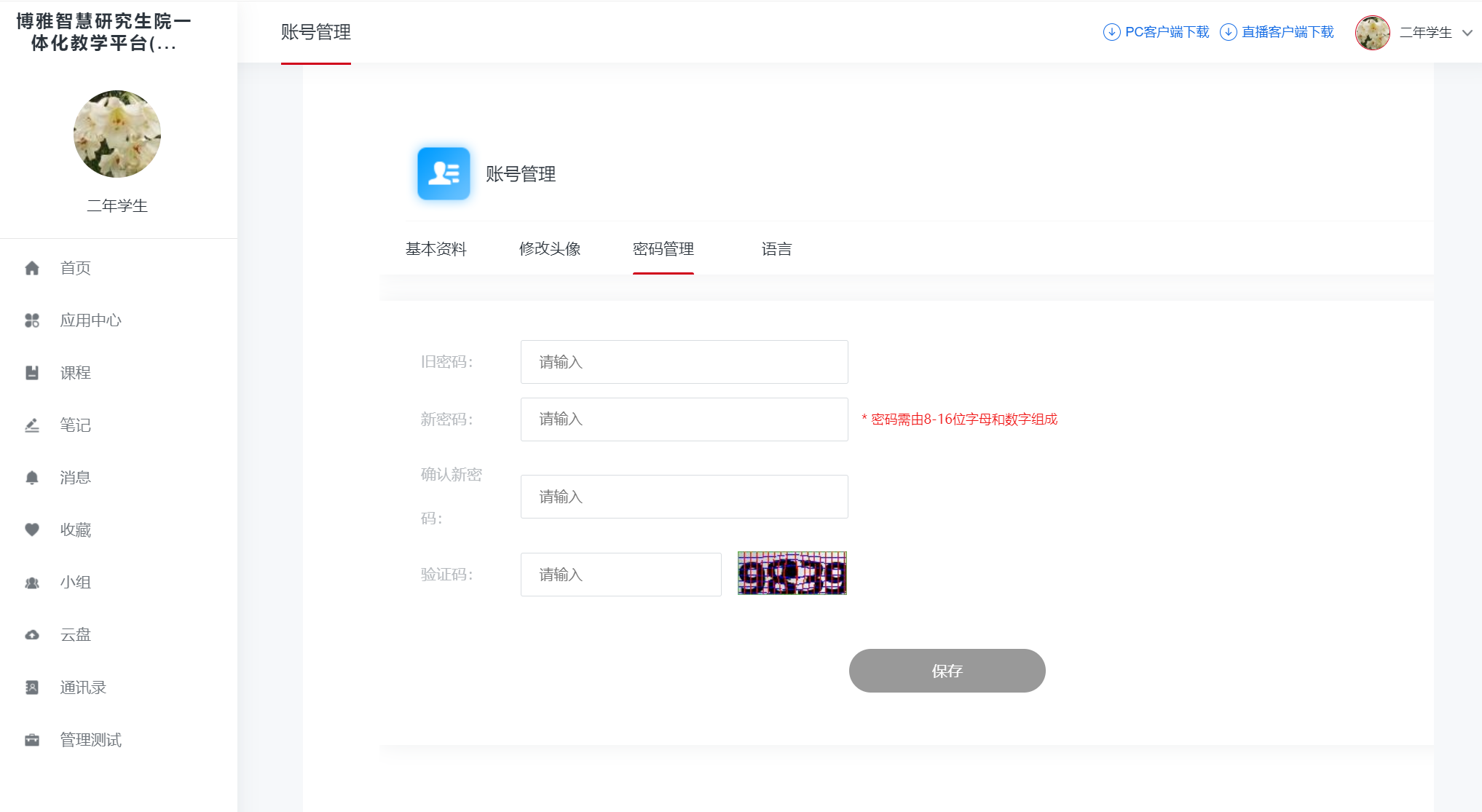 2.9.4语言可以选择中文或者英文。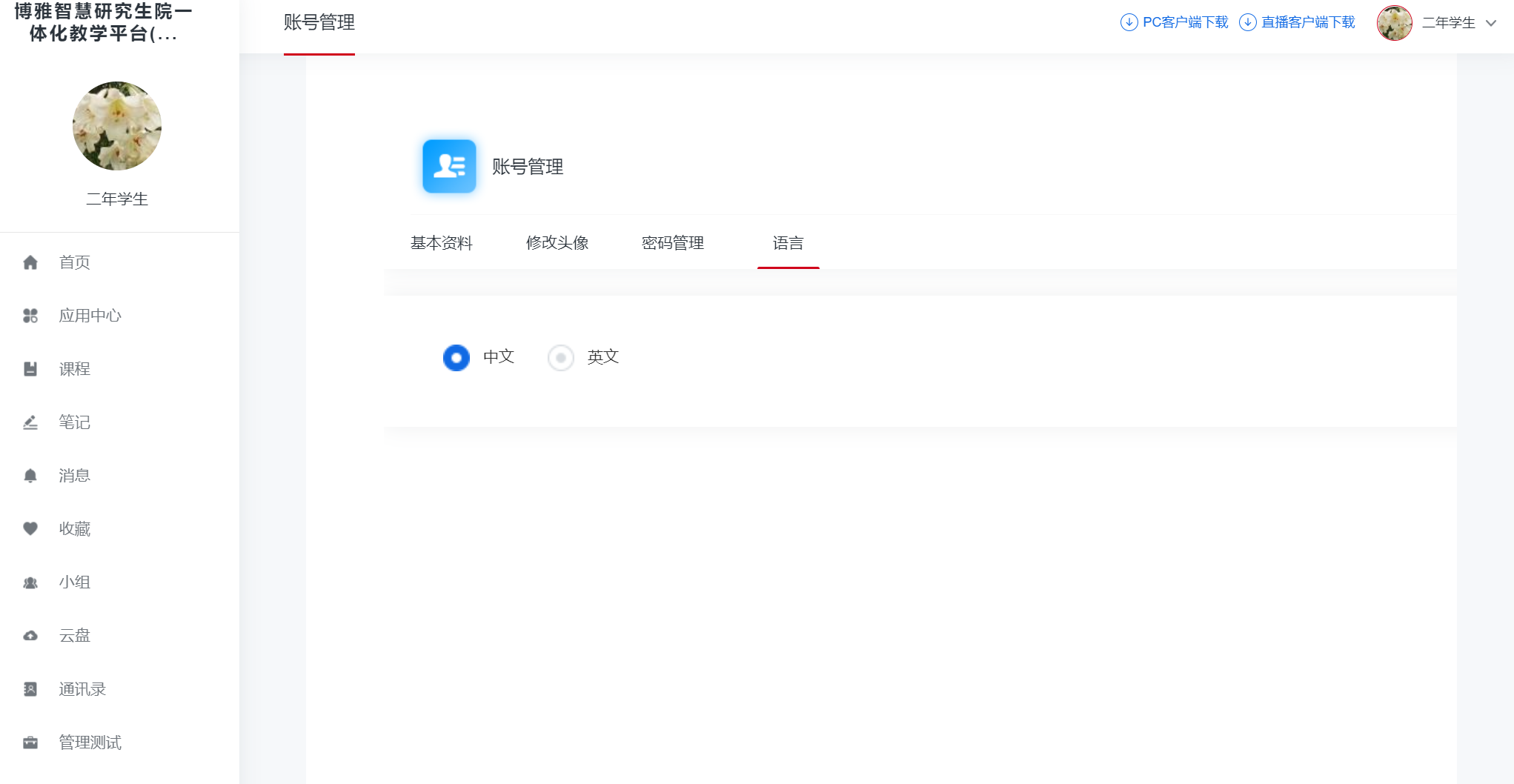 